ATA DE DEFESA DE TRABALHO DE CONCLUSÃO DE CURSOATA DA COMISSÃO EXAMINADORA DA DEFESA DE TEABALHO DE CONCLUSÃO DE CURSO (TCC) DA PÓS-GRADUAÇÃO LATO-SENSU EM CONSERVAÇÃO DA BIODIVERSIDADE EM ECOSSISTEMAS ALTERADOSORIENTADOR: Profa. Dr. _____________________No dia ______ de _______ de 2021, às XXhoras, reuniu-se via google meet, a Comissão Examinadora designada pelo Colegiado do Programa de Pós-Graduação em Conservação da Biodiversidade para julgar o discente __________________ (CPF:_______________), pela apresentação de seu TCC de especialização denominado  ___________________________________________. A Comissão Examinadora foi composta, segundo o que determina RESOLUÇÃO Nº 020/2020 – CEPE/UNESPAR que regimenta Cursos de Pós-Graduação Lato-sensu da Universidade Estadual do Paraná e a defesa foi realizada excepcionalmente no período de Pandemia SARS-COV-2 aplica-se o contido na RESOLUÇÃO N.º 002/2020. A banca foi composta pelos seguintes profissionais: Orientador: Prof. Dr. ________________; 1º membro: Prof. Dr. _______________________ (                ); 2º membro: Profa. Dra. _______________________(            ); 1º suplente:  _________________. Após a apresentação do TCC pelo discente, foi dada a palavra aos examinadores para arguição, tendo o candidato respondido às perguntas formuladas. Logo após, reuniu-se a Comissão Examinadora para proceder ao julgamento, sendo atribuídos os seguintes pareceres: Orientador e presidente: Aprovado (  ); Aprovado com restrições (  ); Reprovado (__). Nota______________1° membro: Aprovado (  ); Aprovado com restrições (  ); Reprovado (__). Nota______________2° membro: Aprovado (  ); Aprovado com restrições (  ); Reprovado (__). Nota______________Em atendimento a solicitação de defesa o discente foi considerado: APROVADO (     ); APROVADO COM RESTRIÇÕES MANDATÓRIAS, apresentadas em anexo (    ) ; REPROVADO (__).Em caso de aprovação ou de restrições mandatórias ficou estabelecido o prazo para a entrega da versão final em um prazo de até 30 dias após a data de defesa para que seja emitida a declaração de conclusão de curso. Nada mais havendo a tratar, o Presidente da Banca Examinadora deu por encerrado os trabalhos sendo lavrada a presente ata, devidamente assinada pelo Presidente, examinadores e discente.União da Vitória, ______ de  _____________ de 2021.ObservaçõesCONCEITOS SÍMBOLOS RENDIMENTO Excelente = A De 90% a 100%. Bom = B De 75% a 89%.Regular = C De 60% a 74%.Reprovado = R Abaixo de 60%.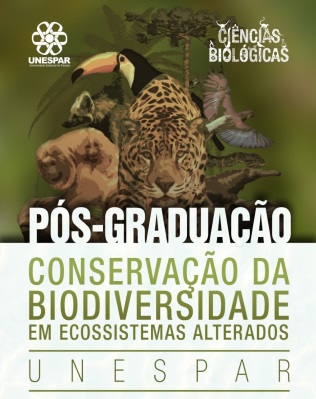 ___________________________________          Presidente -CPF:___________________________________Discente:CPF:Examinadores:Examinadores:___________________________________Profa. Dra. _______________CPF:  _________________________________________________________Prof. Dr. ______________CPF:  _____________________ Suplente___________________________________Prof. Dr. ______________CPF: _________________